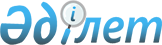 О внесении изменений в решение маслихата от 12 декабря 2014 года № 354 "Об областном бюджете Костанайской области на 2015-2017 годы"Решение маслихата Костанайской области от 11 августа 2015 года № 432. Зарегистрировано Департаментом юстиции Костанайской области 13 августа 2015 года № 5798

      В соответствии со статьей 106 Бюджетного кодекса Республики Казахстан от 4 декабря 2008 года Костанайский областной маслихат РЕШИЛ:



      1. Внести в решение маслихата от 12 декабря 2014 года № 354 «Об областном бюджете Костанайской области на 2015-2017 годы» (зарегистрировано в Реестре государственной регистрации нормативных правовых актов № 5237, опубликовано 27 декабря 2014 года в газете «Костанайские новости») следующие изменения:



      пункт 1 изложить в новой редакции:

      «1. Утвердить бюджет Костанайской области на 2015-2017 годы согласно приложениям 1, 2 и 3 соответственно, в том числе на 2015 год в следующих объемах:

      1) доходы – 129165831,3 тысячи тенге, в том числе по:

      налоговым поступлениям – 5469547,0 тысяч тенге;

      неналоговым поступлениям – 1337037,9 тысячи тенге;

      поступлениям от продажи основного капитала – 14775,6 тысячи тенге;

      поступлениям трансфертов – 122344470,8 тысячи тенге;

      2) затраты – 129207473,1 тысячи тенге;

      3) чистое бюджетное кредитование – 3396267,4 тысячи тенге, в том числе:

      бюджетные кредиты – 4740397,0 тысяч тенге;

      погашение бюджетных кредитов – 1344129,6 тысячи тенге;

      4) сальдо по операциям с финансовыми активами – 0 тенге, в том числе:

      приобретение финансовых активов – 0 тенге;

      5) дефицит (профицит) бюджета – -3437909,2 тысячи тенге;

      6) финансирование дефицита (использование профицита) бюджета – 3437909,2 тысячи тенге.»;



      пункт 9 изложить в новой редакции:

      «9. Утвердить резерв местного исполнительного органа Костанайской области на 2015 год в сумме 76639,0 тысяч тенге.»;



      приложения 1, 2 к указанному решению изложить в новой редакции согласно приложениям 1, 2 к настоящему решению.



      2. Настоящее решение вводится в действие с 1 января 2015 года.      Председатель сессии                        Г. Ахметова      Исполняющий обязанности

      секретаря Костанайского

      областного маслихата                       А. Сапарова      СОГЛАСОВАНО:      Руководитель государственного

      учреждения «Управление экономики

      и бюджетного планирования акимата

      Костанайской области»

      _____________________ Е. Спанов

Приложение 1           

к решению маслихата       

от 11 августа 2015 года № 432  Приложение 1           

к решению маслихата       

от 12 декабря 2014 года № 354   Областной бюджет Костанайской области на 2015 год

Приложение 2           

к решению маслихата       

от 11 августа 2015 года № 432  Приложение 2           

к решению маслихата       

от 12 декабря 2014 года № 354   Областной бюджет Костанайской области на 2016 год
					© 2012. РГП на ПХВ «Институт законодательства и правовой информации Республики Казахстан» Министерства юстиции Республики Казахстан
				КатегорияКатегорияКатегорияКатегорияКатегорияСумма,

тысяч тенгеКлассКлассКлассКлассСумма,

тысяч тенгеПодклассПодклассПодклассСумма,

тысяч тенгеНаименованиеСумма,

тысяч тенгеI. Доходы129165831,31Налоговые поступления5469547,005Внутренние налоги на товары, работы и услуги5469547,03Поступления за использование природных и других ресурсов5469022,34Сборы за ведение предпринимательской и профессиональной деятельности524,72Неналоговые поступления1337037,901Доходы от государственной собственности67174,31Поступления части чистого дохода государственных предприятий24606,54Доходы на доли участия в юридических лицах, находящиеся в государственной собственности1187,35Доходы от аренды имущества, находящегося в государственной собственности34639,16Вознаграждения за размещение бюджетных средств на банковских счетах972,27Вознаграждения по кредитам, выданным из государственного бюджета5769,202Поступления от реализации товаров (работ, услуг) государственными учреждениями, финансируемыми из государственного бюджета2815,01Поступления от реализации товаров (работ, услуг) государственными учреждениями, финансируемыми из государственного бюджета2815,003Поступления денег от проведения государственных закупок, организуемых государственными учреждениями, финансируемыми из государственного бюджета47,61Поступления денег от проведения государственных закупок, организуемых государственными учреждениями, финансируемыми из государственного бюджета47,604Штрафы, пени, санкции, взыскания, налагаемые государственными учреждениями, финансируемыми из государственного бюджета, а также содержащимися и финансируемыми из бюджета (сметы расходов) Национального Банка Республики Казахстан473371,91Штрафы, пени, санкции, взыскания, налагаемые государственными учреждениями, финансируемыми из государственного бюджета, а также содержащимися и финансируемыми из бюджета (сметы расходов) Национального Банка Республики Казахстан, за исключением поступлений от организаций нефтяного сектора473371,906Прочие неналоговые поступления793629,11Прочие неналоговые поступления793629,13Поступления от продажи основного капитала14775,601Продажа государственного имущества, закрепленного за государственными учреждениями14775,61Продажа государственного имущества, закрепленного за государственными учреждениями14775,64Поступления трансфертов122344470,801Трансферты из нижестоящих органов государственного управления18698348,82Трансферты из районных (городских) бюджетов18698348,802Трансферты из вышестоящих органов государственного управления103646122,01Трансферты из республиканского бюджета103646122,0Функциональная группаФункциональная группаФункциональная группаФункциональная группаФункциональная группаСумма,

тысяч тенгеФункциональная подгруппаФункциональная подгруппаФункциональная подгруппаФункциональная подгруппаСумма,

тысяч тенгеАдминистратор бюджетных программАдминистратор бюджетных программАдминистратор бюджетных программСумма,

тысяч тенгеПрограммаПрограммаСумма,

тысяч тенгеНаименованиеСумма,

тысяч тенгеII. Затраты129207473,101Государственные услуги общего характера4511794,51Представительные, исполнительные и другие органы, выполняющие общие функции государственного управления879186,5110Аппарат маслихата области47563,4001Услуги по обеспечению деятельности маслихата области47563,4120Аппарат акима области666127,3001Услуги по обеспечению деятельности акима области592151,9004Капитальные расходы государственного органа510,0009Обеспечение и проведение выборов акимов городов районного значения, сел, поселков, сельских округов12100,0013Обеспечение деятельности Ассамблеи народа Казахстана области61365,4282Ревизионная комиссия области165495,8001Услуги по обеспечению деятельности ревизионной комиссии области165428,8003Капитальные расходы государственного органа67,02Финансовая деятельность3463174,6257Управление финансов области3439828,0001Услуги по реализации государственной политики в области исполнения местного бюджета и управления коммунальной собственностью области126831,1009Приватизация, управление коммунальным имуществом, постприватизационная деятельность и регулирование споров, связанных с этим4301,8013Капитальные расходы государственного органа329,1113Целевые текущие трансферты из местных бюджетов3308366,0718Управление государственных закупок области23346,6001Услуги по реализации государственной политики в области государственных закупок на местном уровне20628,4003Капитальные расходы государственного органа2718,25Планирование и статистическая деятельность122953,2258Управление экономики и бюджетного планирования области122953,2001Услуги по реализации государственной политики в области формирования и развития экономической политики, системы государственного планирования122253,2005Капитальные расходы государственного органа700,09Прочие государственные услуги общего характера46480,2269Управление по делам религий области46480,2001Услуги по реализации государственной политики в области в сфере религиозной деятельности на местном уровне20867,2004Капитальные расходы подведомственных государственных учреждений и организаций402,2005Изучение и анализ религиозной ситуации в регионе25210,802Оборона93747,01Военные нужды65704,0120Аппарат акима области65704,0010Мероприятия в рамках исполнения всеобщей воинской обязанности42043,0011Подготовка территориальной обороны и территориальная оборона областного масштаба23661,02Организация работы по чрезвычайным ситуациям28043,0287Территориальный орган, уполномоченных органов в области чрезвычайных ситуаций природного и техногенного характера, гражданской обороны, финансируемый из областного бюджета28043,0003Мероприятия гражданской обороны областного масштаба8428,0004Предупреждение и ликвидация чрезвычайных ситуаций областного масштаба19615,003Общественный порядок, безопасность, правовая, судебная, уголовно-исполнительная деятельность6014008,61Правоохранительная деятельность5990594,6252Исполнительный орган внутренних дел, финансируемый из областного бюджета5990594,6001Услуги по реализации государственной политики в области обеспечения охраны общественного порядка и безопасности на территории области5581436,6003Поощрение граждан, участвующих в охране общественного порядка4329,0006Капитальные расходы государственного органа240000,0013Услуги по размещению лиц, не имеющих определенного места жительства и документов54035,0014Организация содержания лиц, арестованных в административном порядке55618,0015Организация содержания служебных животных42672,0024Проведение учений по действиям при угрозе и возникновении кризисной ситуации12504,09Прочие услуги в области общественного порядка и безопасности23414,0120Аппарат акима области23414,0015Целевые текущие трансферты бюджетам районов (городов областного значения) на содержание штатной численности отделов регистрации актов гражданского состояния23414,004Образование13435795,91Дошкольное воспитание и обучение1809231,0261Управление образования области1809231,0027Целевые текущие трансферты бюджетам районов (городов областного значения) на реализацию государственного образовательного заказа в дошкольных организациях образования1809231,02Начальное, основное среднее и общее среднее образование2930708,6261Управление образования области2455256,8003Общеобразовательное обучение по специальным образовательным учебным программам1170016,0006Общеобразовательное обучение одаренных детей в специализированных организациях образования474190,8061Целевые текущие трансферты бюджетам районов (городов областного значения) на повышение оплаты труда учителям, прошедшим повышение квалификации по трехуровневой системе811050,0285Управление физической культуры и спорта области475451,8006Дополнительное образование для детей и юношества по спорту475451,84Техническое и профессиональное, послесреднее образование5753867,7253Управление здравоохранения области216873,0043Подготовка специалистов в организациях технического и профессионального, послесреднего образования216873,0261Управление образования области5536994,7024Подготовка специалистов в организациях технического и профессионального образования5536994,75Переподготовка и повышение квалификации специалистов9139,0253Управление здравоохранения области9139,02003Повышение квалификации и переподготовка кадров9139,09Прочие услуги в области образования2932849,6261Управление образования области1027814,6001Услуги по реализации государственной политики на местном уровне в области образования106247,5004Информатизация системы образования в областных государственных учреждениях образования21829,0005Приобретение и доставка учебников, учебно-методических комплексов для областных государственных учреждений образования10699,0007Проведение школьных олимпиад, внешкольных мероприятий и конкурсов областного масштаба239648,2011Обследование психического здоровья детей и подростков и оказание психолого-медико-педагогической консультативной помощи населению53816,0029Методическая работа33001,0067Капитальные расходы подведомственных государственных учреждений и организаций45290,4113Целевые текущие трансферты из местных бюджетов517283,5271Управление строительства области1905035,0007Целевые трансферты на развитие бюджетам районов (городов областного значения) на строительство и реконструкцию объектов образования1905035,005Здравоохранение29433889,12Охрана здоровья населения1238179,2253Управление здравоохранения области1238179,2005Производство крови, ее компонентов и препаратов для местных организаций здравоохранения772983,0006Услуги по охране материнства и детства344579,2007Пропаганда здорового образа жизни120617,03Специализированная медицинская помощь10076961,6253Управление здравоохранения области10076961,6009Оказание медицинской помощи лицам, страдающим туберкулезом, инфекционными заболеваниями, психическими расстройствами и расстройствами поведения, в том числе связанные с употреблением психоактивных веществ4147396,6019Обеспечение больных туберкулезом противотуберкулезными препаратами317442,0020Обеспечение больных диабетом противодиабетическими препаратами750405,0021Обеспечение онкогематологических больных химиопрепаратами305957,0022Обеспечение лекарственными средствами больных с хронической почечной недостаточностью, аутоиммунными, орфанными заболеваниями, иммунодефицитными состояниями, а также больных после трансплантации почек742590,0026Обеспечение факторами свертывания крови больных гемофилией476068,0027Централизованный закуп и хранение вакцин и других медицинских иммунобиологических препаратов для проведения иммунопрофилактики населения979115,0036Обеспечение тромболитическими препаратами больных с острым инфарктом миокарда61294,0046Оказание медицинской помощи онкологическим больным в рамках гарантированного объема бесплатной медицинской помощи2296694,04Поликлиники13755130,0253Управление здравоохранения области13755130,0014Обеспечение лекарственными средствами и специализированными продуктами детского и лечебного питания отдельных категорий населения на амбулаторном уровне673067,0038Проведение скрининговых исследований в рамках гарантированного объема бесплатной медицинской помощи294755,0039Оказание медицинской помощи населению субъектами здравоохранения районного значения и села и амбулаторно-поликлинической помощи в рамках гарантированного объема бесплатной медицинской помощи12418600,0045Обеспечение лекарственными средствами на льготных условиях отдельных категорий граждан на амбулаторном уровне лечения368708,05Другие виды медицинской помощи741542,6253Управление здравоохранения области741542,6011Оказание скорой медицинской помощи и санитарная авиация, за исключением оказываемой за счет средств республиканского бюджета и субъектами здравоохранения районного значения и села682803,0029Областные базы спецмедснабжения58739,69Прочие услуги в области здравоохранения3622075,7253Управление здравоохранения области1619502,1001Услуги по реализации государственной политики на местном уровне в области здравоохранения116261,0008Реализация мероприятий по профилактике и борьбе со СПИД в Республике Казахстан339124,2013Проведение патологоанатомического вскрытия95364,0016Обеспечение граждан бесплатным или льготным проездом за пределы населенного пункта на лечение12765,0018Информационно-аналитические услуги в области здравоохранения23721,0030Капитальные расходы государственных органов здравоохранения259,0033Капитальные расходы медицинских организаций здравоохранения1032007,9271Управление строительства области2002573,6038Строительство и реконструкция объектов здравоохранения1905039,4083Строительство врачебных амбулаторий и фельдшерско-акушерских пунктов, расположенных в сельских населенных пунктах в рамках Дорожной карты занятости 202097534,206Социальная помощь и социальное обеспечение4395960,91Социальное обеспечение2670717,8256Управление координации занятости и социальных программ области1776510,2002Предоставление специальных социальных услуг для престарелых и инвалидов в медико-социальных учреждениях (организациях) общего типа617338,8013Предоставление специальных социальных услуг для инвалидов с психоневрологическими заболеваниями, в психоневрологических медико-социальных учреждениях (организациях)783666,0014Предоставление специальных социальных услуг для престарелых, инвалидов, в том числе детей-инвалидов, в реабилитационных центрах128141,2015Предоставление специальных социальных услуг для детей-инвалидов с психоневрологическими патологиями в детских психоневрологических медико-социальных учреждениях (организациях)247364,2261Управление образования области877463,6015Социальное обеспечение сирот, детей, оставшихся без попечения родителей838462,6037Социальная реабилитация39001,0271Управление строительства области16744,0039Строительство и реконструкция объектов социального обеспечения16744,02Социальная помощь675529,0256Управление координации занятости и социальных программ области675529,0003Социальная поддержка инвалидов317007,0049Целевые текущие трансферты бюджетам районов (городов областного значения) на выплату государственной адресной социальной помощи6186,0050Целевые текущие трансферты бюджетам районов (городов областного значения) на выплату государственных пособий на детей до 18 лет28079,0051Целевые текущие трансферты бюджетам районов (городов областного значения) на проведение мероприятий, посвященных семидесятилетию Победы в Великой Отечественной войне322542,0052Проведение мероприятий, посвященных семидесятилетию Победы в Великой Отечественной войне1715,09Прочие услуги в области социальной помощи и социального обеспечения1049714,1256Управление координации занятости и социальных программ области961647,7001Услуги по реализации государственной политики на местном уровне в области обеспечения занятости и реализации социальных программ для населения117000,8017Целевые текущие трансферты бюджетам районов (городов областного значения) на введение стандартов специальных социальных услуг20812,0018Размещение государственного социального заказа в неправительственном секторе12326,0044Реализация миграционных мероприятий на местном уровне2443,0045Целевые текущие трансферты бюджетам районов (городов областного значения) на реализацию Плана мероприятий по обеспечению прав и улучшению качества жизни инвалидов659008,0067Капитальные расходы подведомственных государственных учреждений и организаций6251,8113Целевые текущие трансферты из местных бюджетов143806,1263Управление внутренней политики области39136,0077Реализация Плана мероприятий по обеспечению прав и улучшению качества жизни инвалидов39136,0270Управление по инспекции труда области48930,4001Услуги по реализации государственной политики в области регулирования трудовых отношений на местном уровне48052,4003Капитальные расходы государственного органа878,007Жилищно-коммунальное хозяйство11587968,41Жилищное хозяйство2782395,2251Управление земельных отношений области2169,0011Целевые текущие трансферты бюджетам районов (городов областного значения) на изъятие земельных участков для государственных нужд2169,0256Управление координации занятости и социальных программ области21525,0043Ремонт объектов в рамках развития городов и сельских населенных пунктов по Дорожной карте занятости 202021525,0261Управление образования области30725,0062Целевые текущие трансферты бюджетам районов (городов областного значения) на развитие городов и сельских населенных пунктов в рамках Дорожной карты занятости 202030725,0262Управление культуры области6632,4015Целевые текущие трансферты бюджетам районов (городов областного значения) на развитие городов и сельских населенных пунктов в рамках Дорожной карты занятости 20206632,4271Управление строительства области2432787,8014Целевые трансферты на развитие бюджетам районов (городов областного значения) на проектирование и (или) строительство, реконструкцию жилья коммунального жилищного фонда537216,0027Целевые трансферты на развитие бюджетам районов (городов областного значения) на проектирование, развитие и (или) обустройство инженерно-коммуникационной инфраструктуры1895571,8279Управление энергетики и жилищно-коммунального хозяйства области288556,0039Целевые трансферты на развитие бюджетам районов (городов областного значения) на увеличение уставных капиталов специализированных уполномоченных организаций288556,02Коммунальное хозяйство8805573,20271Управление строительства области4792299,9033Целевые трансферты на развитие бюджетам районов (городов областного значения) на развитие системы водоснабжения и водоотведения635418,0058Целевые трансферты на развитие бюджетам районов (городов областного значения) на развитие системы водоснабжения и водоотведения в сельских населенных пунктах4156881,9279Управление энергетики и жилищно-коммунального хозяйства области4013273,3001Услуги по реализации государственной политики на местном уровне в области энергетики и жилищно-коммунального хозяйства69046,8004Газификация населенных пунктов76957,0005Капитальные расходы государственного органа1590,0010Целевые трансферты на развитие бюджетам районов (городов областного значения) на развитие системы водоснабжения и водоотведения3599075,4014Целевые трансферты на развитие бюджетам районов (городов областного значения) на развитие коммунального хозяйства13407,0038Развитие коммунального хозяйства153693,1113Целевые текущие трансферты из местных бюджетов99504,008Культура, спорт, туризм и информационное пространство4158131,61Деятельность в области культуры1029054,0262Управление культуры области1029054,0001Услуги по реализации государственной политики на местном уровне в области культуры48993,0003Поддержка культурно-досуговой работы69074,0005Обеспечение сохранности историко-культурного наследия и доступа к ним207948,0007Поддержка театрального и музыкального искусства651939,0113Целевые текущие трансферты из местных бюджетов51100,02Спорт2143406,4271Управление строительства области354424,4017Развитие объектов спорта354424,4285Управление физической культуры и спорта области1788982,0001Услуги по реализации государственной политики на местном уровне в сфере физической культуры и спорта50086,0002Проведение спортивных соревнований на областном уровне34912,0003Подготовка и участие членов областных сборных команд по различным видам спорта на республиканских и международных спортивных соревнованиях1525712,0032Капитальные расходы подведомственных государственных учреждений и организаций2100,0113Целевые текущие трансферты из местных бюджетов176172,03Информационное пространство797921,0259Управление архивов и документации области255251,4001Услуги по реализации государственной политики на местном уровне по управлению архивным делом25508,0002Обеспечение сохранности архивного фонда228527,4032Капитальные расходы подведомственных государственных учреждений и организаций1216,0262Управление культуры области210534,6008Обеспечение функционирования областных библиотек210534,6263Управление внутренней политики области268544,0007Услуги по проведению государственной информационной политики268544,0264Управление по развитию языков области63591,0001Услуги по реализации государственной политики на местном уровне в области развития языков35214,0002Развитие государственного языка и других языков народа Казахстана28377,04Туризм3196,0266Управление предпринимательства и индустриально-инновационного развития области3196,0021Регулирование туристской деятельности3196,09Прочие услуги по организации культуры, спорта, туризма и информационного пространства184554,2263Управление внутренней политики области109096,0001Услуги по реализации государственной внутренней политики на местном уровне109096,0283Управление по вопросам молодежной политики области75458,2001Услуги по реализации молодежной политики на местном уровне26156,2005Реализация мероприятий в сфере молодежной политики49302,009Топливно-энергетический комплекс и недропользование1169685,01Топливо и энергетика378667,0279Управление энергетики и жилищно-коммунального хозяйства области378667,0081Организация и проведение поисково-разведочных работ на подземные воды для хозяйственно-питьевого водоснабжения населенных пунктов378667,09Прочие услуги в области топливно-энергетического комплекса и недропользования791018,0279Управление энергетики и жилищно-коммунального хозяйства области791018,0011Целевые трансферты на развитие бюджетам районов (городов областного значения) на развитие теплоэнергетической системы10000,0071Развитие газотранспортной системы781018,010Сельское, водное, лесное, рыбное хозяйство, особо охраняемые природные территории, охрана окружающей среды и животного мира, земельные отношения19982375,31Сельское хозяйство17835506,5255Управление сельского хозяйства области17663051,1001Услуги по реализации государственной политики на местном уровне в сфере сельского хозяйства121698,8002Поддержка семеноводства880402,3003Капитальные расходы государственного органа500,0014Субсидирование стоимости услуг по доставке воды сельскохозяйственным товаропроизводителям1262,0018Обезвреживание пестицидов (ядохимикатов)3996,0020Субсидирование повышения урожайности и качества продукции растениеводства, удешевление стоимости горюче-смазочных материалов и других товарно-материальных ценностей, необходимых для проведения весенне-полевых и уборочных работ, путем субсидирования производства приоритетных культур6816860,0041Удешевление сельхозтоваропроизводителям стоимости гербицидов, биоагентов (энтомофагов) и биопрепаратов, предназначенных для обработки сельскохозяйственных культур в целях защиты растений3207208,0045Определение сортовых и посевных качеств семенного и посадочного материала103777,0046Государственный учет и регистрация тракторов, прицепов к ним, самоходных сельскохозяйственных, мелиоративных и дорожно-строительных машин и механизмов951,0047Субсидирование стоимости удобрений (за исключением органических)1248460,0049Субсидирование затрат перерабатывающих предприятий на закуп сельскохозяйственной продукции для производства продуктов ее глубокой переработки383898,0050Возмещение части расходов, понесенных субъектом агропромышленного комплекса, при инвестиционных вложениях355943,0051Субсидирование в рамках страхования и гарантирования займов субъектов агропромышленного комплекса129807,0053Субсидирование развития племенного животноводства, повышение продуктивности и качества продукции животноводства4408288,0719Управление ветеринарии области172455,4001Услуги по реализации государственной политики на местном уровне в сфере ветеринарии58514,4003Капитальные расходы государственного органа4068,0030Централизованный закуп ветеринарных препаратов по профилактике и диагностике энзоотических болезней животных, услуг по их профилактике и диагностике, организация их хранения и транспортировки (доставки) местным исполнительным органам районов (городов областного значения)34350,0052Целевые текущие трансферты бюджетам районов (городов областного значения) на содержание подразделений местных исполнительных органов агропромышленного комплекса74317,0113Целевые текущие трансферты из местных бюджетов1206,02Водное хозяйство516695,9254Управление природных ресурсов и регулирования природопользования области999,9003Обеспечение функционирования водохозяйственных сооружений, находящихся в коммунальной собственности999,9279Управление энергетики и жилищно-коммунального хозяйства области515696,0032Субсидирование стоимости услуг по подаче питьевой воды из особо важных групповых и локальных систем водоснабжения, являющихся безальтернативными источниками питьевого водоснабжения515696,03Лесное хозяйство665481,2254Управление природных ресурсов и регулирования природопользования области665481,2005Охрана, защита, воспроизводство лесов и лесоразведение650309,2006Охрана животного мира15172,05Охрана окружающей среды165872,9254Управление природных ресурсов и регулирования природопользования области165872,9001Услуги по реализации государственной политики в сфере охраны окружающей среды на местном уровне75494,9008Мероприятия по охране окружающей среды88578,0013Капитальные расходы государственного органа1800,06Земельные отношения77183,8251Управление земельных отношений области43213,8001Услуги по реализации государственной политики в области регулирования земельных отношений на территории области43177,8010Капитальные расходы государственного органа36,0725Управление по контролю за использованием и охраной земель области33970,0001Услуги по реализации государственной политики на местном уровне в сфере контроля за использованием и охраной земель33970,09Прочие услуги в области сельского, водного, лесного, рыбного хозяйства, охраны окружающей среды и земельных отношений721635,0255Управление сельского хозяйства области719785,0019Услуги по распространению и внедрению инновационного опыта14026,0035Формирование региональных стабилизационных фондов продовольственных товаров705759,0719Управление ветеринарии области1850,0028Услуги по транспортировке ветеринарных препаратов до пункта временного хранения1850,011Промышленность, архитектурная, градостроительная и строительная деятельность171400,22Архитектурная, градостроительная и строительная деятельность171400,2271Управление строительства области49753,0001Услуги по реализации государственной политики на местном уровне в области строительства49753,0272Управление архитектуры и градостроительства области82991,2001Услуги по реализации государственной политики в области архитектуры и градостроительства на местном уровне32528,2113Целевые текущие трансферты из местных бюджетов50463,0724Управление государственного архитектурно-строительного контроля области38656,0001Услуги по реализации государственной политики на местном уровне в сфере государственного архитектурно-строительного контроля38256,0003Капитальные расходы государственного органа400,012Транспорт и коммуникации6500800,91Автомобильный транспорт4709157,5268Управление пассажирского транспорта и автомобильных дорог области4709157,5002Развитие транспортной инфраструктуры680120,8003Обеспечение функционирования автомобильных дорог1579138,0007Целевые трансферты на развитие бюджетам районов (городов областного значения) на развитие транспортной инфраструктуры645881,0025Капитальный и средний ремонт автомобильных дорог областного значения и улиц населенных пунктов1804017,79Прочие услуги в сфере транспорта и коммуникаций1791643,4268Управление пассажирского транспорта и автомобильных дорог области751281,2001Услуги по реализации государственной политики на местном уровне в области транспорта и коммуникаций48641,2005Субсидирование пассажирских перевозок по социально значимым межрайонным (междугородним) сообщениям134755,0011Капитальные расходы государственного органа997,0113Целевые текущие трансферты из местных бюджетов566888,0271Управление строительства области1040362,2081Целевые трансферты на развитие бюджетам районов (городов областного значения) на строительство специализированных центров обслуживания населения1040362,213Прочие5743583,13Поддержка предпринимательской деятельности и защита конкуренции1483030,0266Управление предпринимательства и индустриально-инновационного развития области1483030,0005Поддержка частного предпринимательства в рамках программы «Дорожная карта бизнеса 2020»327100,0010Субсидирование процентной ставки по кредитам в рамках программы «Дорожная карта бизнеса 2020»1078930,0011Частичное гарантирование кредитов малому и среднему бизнесу в рамках программы «Дорожная карта бизнеса 2020»77000,09Прочие4260553,1257Управление финансов области2376769,0012Резерв местного исполнительного органа области76639,0040Целевые текущие трансферты бюджетам районов (городов областного значения) на выплату ежемесячной надбавки за особые условия труда к должностным окладам работников государственных учреждений, не являющихся государственными служащими, а также работников государственных казенных предприятий, финансируемых из местных бюджетов2300130,0258Управление экономики и бюджетного планирования области102402,2003Разработка или корректировка, а также проведение необходимых экспертиз технико-экономических обоснований местных бюджетных инвестиционных проектов и конкурсных документаций концессионных проектов, консультативное сопровождение концессионных проектов102402,2266Управление предпринимательства и индустриально-инновационного развития области245591,0001Услуги по реализации государственной политики на местном уровне в области развития предпринимательства и индустриально-инновационной деятельности80252,0003Капитальные расходы государственного органа633,0038Целевые текущие трансферты бюджетам районов (городов областного значения) на реализацию текущих мероприятий в моногородах164706,0268Управление пассажирского транспорта и автомобильных дорог области337269,5036Целевые текущие трансферты бюджетам районов (городов областного значения) на текущее обустройство моногородов281713,5084Целевые трансферты на развитие бюджетам районов (городов областного значения) на реализацию бюджетных инвестиционных проектов в моногородах55556,0271Управление строительства области281773,8051Развитие индустриальной инфраструктуры в рамках программы «Дорожная карта бизнеса 2020 года»84913,1084Целевые трансферты на развитие бюджетам районов (городов областного значения) на реализацию бюджетных инвестиционных проектов в моногородах196860,7279Управление энергетики и жилищно-коммунального хозяйства области916747,6035Целевые трансферты на развитие бюджетам районов (городов областного значения) на развитие инженерной инфраструктуры в рамках Программы развития регионов до 2020 года46409,0036Целевые текущие трансферты бюджетам районов (городов областного значения) на текущее обустройство моногородов661447,6037Развитие инженерной инфраструктуры в рамках Программы развития регионов до 2020 года981,0084Целевые трансферты на развитие бюджетам районов (городов областного значения) на реализацию бюджетных инвестиционных проектов в моногородах110932,0085Реализация бюджетных инвестиционных проектов в моногородах96978,014Обслуживание долга778,11Обслуживание долга778,1257Управление финансов области778,1016Обслуживание долга местных исполнительных органов по выплате вознаграждений и иных платежей по займам из республиканского бюджета778,115Трансферты22007554,51Трансферты22007554,5257Управление финансов области22007554,5007Субвенции20684673,0011Возврат неиспользованных (недоиспользованных) целевых трансфертов41451,0017Возврат, использованных не по целевому назначению целевых трансфертов22386,3024Целевые текущие трансферты в вышестоящие бюджеты в связи с передачей функций государственных органов из нижестоящего уровня государственного управления в вышестоящий92103,0049Возврат трансфертов общего характера в случаях, предусмотренных бюджетным законодательством1166941,2III. Чистое бюджетное кредитование3396267,4Бюджетные кредиты4740397,006Социальная помощь и социальное обеспечение564175,09Прочие услуги в области социальной помощи и социального обеспечения564175,0266Управление предпринимательства и индустриально-инновационного развития области564175,0006Предоставление бюджетных кредитов для содействия развитию предпринимательства на селе в рамках Дорожной карты занятости 2020564175,007Жилищно-коммунальное хозяйство3472353,01Жилищное хозяйство3472353,0271Управление строительства области1371944,0009Кредитование бюджетов районов (городов областного значения) на проектирование и (или) строительство жилья1371944,0279Управление энергетики и жилищно-коммунального хозяйства области2100409,0046Кредитование бюджетов районов (городов областного значения) на реконструкцию и строительство систем тепло-, водоснабжения и водоотведения2100409,010Сельское, водное, лесное, рыбное хозяйство, особо охраняемые природные территории, охрана окружающей среды и животного мира, земельные отношения599869,01Сельское хозяйство599869,0258Управление экономики и бюджетного планирования области599869,0007Бюджетные кредиты местным исполнительным органам для реализации мер социальной поддержки специалистов599869,013Прочие104000,03Поддержка предпринимательской деятельности и защита конкуренции104000,0266Управление предпринимательства и индустриально-инновационного развития области104000,0015Кредитование бюджетов районов (городов областного значения) на содействие развитию предпринимательства в моногородах104000,0КатегорияКатегорияКатегорияКатегорияКатегорияСумма,

тысяч тенгеКлассКлассКлассКлассСумма,

тысяч тенгеПодклассПодклассПодклассСумма,

тысяч тенгеСпецификаСпецификаСумма,

тысяч тенгеНаименованиеСумма,

тысяч тенгеПогашение бюджетных кредитов1344129,65Погашение бюджетных кредитов1344129,601Погашение бюджетных кредитов1344129,61Погашение бюджетных кредитов, выданных из государственного бюджета1343959,02Возврат сумм неиспользованных бюджетных кредитов170,6V. Дефицит (профицит) бюджета-3437909,2VI. Финансирование дефицита (использование профицита) бюджета3437909,2КатегорияКатегорияКатегорияКатегорияКатегорияСумма,

тысяч тенгеКлассКлассКлассКлассСумма,

тысяч тенгеПодклассПодклассПодклассСумма,

тысяч тенгеНаименованиеСумма,

тысяч тенгеI. Доходы104656452,01Налоговые поступления6514239,005Внутренние налоги на товары, работы и услуги6514239,03Поступления за использование природных и других ресурсов6513555,04Сборы за ведение предпринимательской и профессиональной деятельности684,02Неналоговые поступления47650,001Доходы от государственной собственности41279,05Доходы от аренды имущества, находящегося в государственной собственности36214,07Вознаграждения по кредитам, выданным из государственного бюджета5065,002Поступления от реализации товаров (работ, услуг) государственными учреждениями, финансируемыми из государственного бюджета3363,01Поступления от реализации товаров (работ, услуг) государственными учреждениями, финансируемыми из государственного бюджета3363,004Штрафы, пени, санкции, взыскания, налагаемые государственными учреждениями, финансируемыми из государственного бюджета, а также содержащимися и финансируемыми из бюджета (сметы расходов) Национального Банка Республики Казахстан1371,01Штрафы, пени, санкции, взыскания, налагаемые государственными учреждениями, финансируемыми из государственного бюджета, а также содержащимися и финансируемыми из бюджета (сметы расходов) Национального Банка Республики Казахстан, за исключением поступлений от организаций нефтяного сектора1371,006Прочие неналоговые поступления1637,01Прочие неналоговые поступления1637,03Поступления от продажи основного капитала17013,001Продажа государственного имущества, закрепленного за государственными учреждениями17013,01Продажа государственного имущества, закрепленного за государственными учреждениями17013,04Поступления трансфертов98077550,001Трансферты из нижестоящих органов государственного управления23590626,02Трансферты из районных (городских) бюджетов23590626,002Трансферты из вышестоящих органов государственного управления74486924,01Трансферты из республиканского бюджета74486924,0Функциональная группаФункциональная группаФункциональная группаФункциональная группаФункциональная группаСумма,

тысяч тенгеФункциональная подгруппаФункциональная подгруппаФункциональная подгруппаФункциональная подгруппаСумма,

тысяч тенгеАдминистратор бюджетных программАдминистратор бюджетных программАдминистратор бюджетных программСумма,

тысяч тенгеПрограммаПрограммаСумма,

тысяч тенгеНаименованиеСумма,

тысяч тенгеII. Затраты104656452,001Государственные услуги общего характера1266123,01Представительные, исполнительные и другие органы, выполняющие общие функции государственного управления929541,0110Аппарат маслихата области48866,0001Услуги по обеспечению деятельности маслихата области48866,0120Аппарат акима области708784,0001Услуги по обеспечению деятельности акима области679571,0013Обеспечение деятельности Ассамблеи народа Казахстана области29213,0282Ревизионная комиссия области171891,0001Услуги по обеспечению деятельности ревизионной комиссии области171891,02Финансовая деятельность158896,0257Управление финансов области155453,0001Услуги по реализации государственной политики в области исполнения местного бюджета и управления коммунальной собственностью области150087,0009Приватизация, управление коммунальным имуществом, постприватизационная деятельность и регулирование споров, связанных с этим5366,0718Управление государственных закупок области3443,0001Услуги по реализации государственной политики в области государственных закупок на местном уровне3443,05Планирование и статистическая деятельность129589,0258Управление экономики и бюджетного планирования области129589,0001Услуги по реализации государственной политики в области формирования и развития экономической политики, системы государственного планирования129589,09Прочие государственные услуги общего характера48097,0269Управление по делам религий области48097,0001Услуги по реализации государственной политики в области в сфере религиозной деятельности на местном уровне21628,0005Изучение и анализ религиозной ситуации в регионе26469,002Оборона92846,01Военные нужды57071,0120Аппарат акима области57071,0010Мероприятия в рамках исполнения всеобщей воинской обязанности45185,0011Подготовка территориальной обороны и территориальная оборона областного масштаба11886,02Организация работы по чрезвычайным ситуациям35775,0287Территориальный орган, уполномоченных органов в области чрезвычайных ситуаций природного и техногенного характера, гражданской обороны, финансируемый из областного бюджета35775,0003Мероприятия гражданской обороны областного масштаба6801,0004Предупреждение и ликвидация чрезвычайных ситуаций областного масштаба28974,003Общественный порядок, безопасность, правовая, судебная, уголовно-исполнительная деятельность7786219,01Правоохранительная деятельность7786219,0252Исполнительный орган внутренних дел, финансируемый из областного бюджета6096429,0001Услуги по реализации государственной политики в области обеспечения охраны общественного порядка и безопасности на территории области5935295,0003Поощрение граждан, участвующих в охране общественного порядка4632,0013Услуги по размещению лиц, не имеющих определенного места жительства и документов55087,0014Организация содержания лиц, арестованных в административном порядке57545,0015Организация содержания служебных животных43870,0271Управление строительства области1689790,0003Развитие объектов органов внутренних дел1689790,004Образование10662890,02Начальное, основное среднее и общее среднее образование2253794,0261Управление образования области1760030,0003Общеобразовательное обучение по специальным образовательным учебным программам1236643,0006Общеобразовательное обучение одаренных детей в специализированных организациях образования523387,0285Управление физической культуры и спорта области493764,0006Дополнительное образование для детей и юношества по спорту493764,04Техническое и профессиональное, послесреднее образование5556637,0253Управление здравоохранения области218357,0043Подготовка специалистов в организациях технического и профессионального, послесреднего образования218357,0261Управление образования области5338280,0024Подготовка специалистов в организациях технического и профессионального образования5338280,05Переподготовка и повышение квалификации специалистов104534,0252Исполнительный орган внутренних дел, финансируемый из областного бюджета94755,0007Повышение квалификации и переподготовка кадров94755,0253Управление здравоохранения области9779,0003Повышение квалификации и переподготовка кадров9779,09Прочие услуги в области образования2747925,0261Управление образования области765922,0001Услуги по реализации государственной политики на местном уровне в области образования126751,0004Информатизация системы образования в областных государственных учреждениях образования23844,0005Приобретение и доставка учебников, учебно-методических комплексов для областных государственных учреждений образования11104,0007Проведение школьных олимпиад, внешкольных мероприятий и конкурсов областного масштаба274700,0011Обследование психического здоровья детей и подростков и оказание психолого-медико-педагогической консультативной помощи населению51319,0029Методическая работа38525,0113Целевые текущие трансферты из местных бюджетов239679,0271Управление строительства области1982003,0007Целевые трансферты на развитие бюджетам районов (городов областного значения) на строительство и реконструкцию объектов образования1922003,0037Строительство и реконструкция объектов образования60000,005Здравоохранение9341071,02Охрана здоровья населения1272458,0253Управление здравоохранения области1272458,0005Производство крови, ее компонентов и препаратов для местных организаций здравоохранения837347,0006Услуги по охране материнства и детства307611,0007Пропаганда здорового образа жизни127500,03Специализированная медицинская помощь4768842,0253Управление здравоохранения области4768842,0009Оказание медицинской помощи лицам, страдающим туберкулезом, инфекционными заболеваниями, психическими расстройствами и расстройствами поведения, в том числе связанные с употреблением психоактивных веществ4356683,0020Обеспечение больных диабетом противодиабетическими препаратами93762,0027Централизованный закуп и хранение вакцин и других медицинских иммунобиологических препаратов для проведения иммунопрофилактики населения91637,0046Оказание медицинской помощи онкологическим больным в рамках гарантированного объема бесплатной медицинской помощи226760,04Поликлиники1282962,0253Управление здравоохранения области1282962,0014Обеспечение лекарственными средствами и специализированными продуктами детского и лечебного питания отдельных категорий населения на амбулаторном уровне543632,0039Оказание медицинской помощи населению субъектами здравоохранения районного значения и села и амбулаторно-поликлинической помощи в рамках гарантированного объема бесплатной медицинской помощи627799,0045Обеспечение лекарственными средствами на льготных условиях отдельных категорий граждан на амбулаторном уровне лечения111531,05Другие виды медицинской помощи776493,0253Управление здравоохранения области776493,0011Оказание скорой медицинской помощи и санитарная авиация, за исключением оказываемой за счет средств республиканского бюджета и субъектами здравоохранения районного значения и села711212,0029Областные базы спецмедснабжения65281,09Прочие услуги в области здравоохранения1240316,0253Управление здравоохранения области1205992,0001Услуги по реализации государственной политики на местном уровне в области здравоохранения124560,0008Реализация мероприятий по профилактике и борьбе со СПИД в Республике Казахстан147672,0013Проведение патологоанатомического вскрытия99744,0016Обеспечение граждан бесплатным или льготным проездом за пределы населенного пункта на лечение13658,0018Информационно-аналитические услуги в области здравоохранения24572,0033Капитальные расходы медицинских организаций здравоохранения795786,0271Управление строительства области34324,0038Строительство и реконструкция объектов здравоохранения34324,006Социальная помощь и социальное обеспечение3265289,01Социальное обеспечение2779031,0256Управление координации занятости и социальных программ области1834782,0002Предоставление специальных социальных услуг для престарелых и инвалидов в медико-социальных учреждениях (организациях) общего типа631672,0013Предоставление специальных социальных услуг для инвалидов с психоневрологическими заболеваниями, в психоневрологических медико-социальных учреждениях (организациях)811248,0014Предоставление специальных социальных услуг для престарелых, инвалидов, в том числе детей-инвалидов, в реабилитационных центрах134266,0015Предоставление специальных социальных услуг для детей-инвалидов с психоневрологическими патологиями в детских психоневрологических медико-социальных учреждениях (организациях)257596,0261Управление образования области942670,0015Социальное обеспечение сирот, детей, оставшихся без попечения родителей902251,0037Социальная реабилитация40419,0271Управление строительства области1579,0039Строительство и реконструкция объектов социального обеспечения1579,02Социальная помощь322589,0256Управление координации занятости и социальных программ области322589,0003Социальная поддержка инвалидов322589,009Прочие услуги в области социальной помощи и социального обеспечения163669,0256Управление координации занятости и социальных программ области128305,0001Услуги по реализации государственной политики на местном уровне в области обеспечения занятости и реализации социальных программ для населения123104,0044Реализация миграционных мероприятий на местном уровне5201,0270Управление по инспекции труда области35364,0001Услуги по реализации государственной политики в области регулирования трудовых отношений на местном уровне35364,007Жилищно-коммунальное хозяйство13146878,01Жилищное хозяйство1659506,0271Управление строительства области1659506,0014Целевые трансферты на развитие бюджетам районов (городов областного значения) на проектирование и (или) строительство, реконструкцию жилья коммунального жилищного фонда238366,0027Целевые трансферты на развитие бюджетам районов (городов областного значения) на проектирование, развитие и (или) обустройство инженерно-коммуникационной инфраструктуры1421140,02Коммунальное хозяйство11487372,0271Управление строительства области5886262,0033Целевые трансферты на развитие бюджетам районов (городов областного значения) на развитие системы водоснабжения и водоотведения668243,0058Целевые трансферты на развитие бюджетам районов (городов областного значения) на развитие системы водоснабжения и водоотведения в сельских населенных пунктах5218019,0279Управление энергетики и жилищно-коммунального хозяйства области5601110,0001Услуги по реализации государственной политики на местном уровне в области энергетики и жилищно-коммунального хозяйства65238,0004Газификация населенных пунктов380839,0010Целевые трансферты на развитие бюджетам районов (городов областного значения) на развитие системы водоснабжения и водоотведения3433740,0014Целевые трансферты на развитие бюджетам районов (городов областного значения) на развитие коммунального хозяйства1109704,0038Развитие коммунального хозяйства411589,0113Целевые текущие трансферты из местных бюджетов200000,008Культура, спорт, туризм и информационное пространство5744139,01Деятельность в области культуры1012058,00262Управление культуры области1012058,0001Услуги по реализации государственной политики на местном уровне в области культуры51532,0003Поддержка культурно-досуговой работы81082,0005Обеспечение сохранности историко-культурного наследия и доступа к ним218433,0007Поддержка театрального и музыкального искусства661011,02Спорт3687791,0271Управление строительства области1175368,0017Развитие объектов спорта708851,0034Целевые трансферты на развитие бюджетам районов (городов областного значения) на развитие объектов спорта466517,0285Управление физической культуры и спорта области2512423,0001Услуги по реализации государственной политики на местном уровне в сфере физической культуры и спорта52615,0002Проведение спортивных соревнований на областном уровне37356,0003Подготовка и участие членов областных сборных команд по различным видам спорта на республиканских и международных спортивных соревнованиях1667137,0113Целевые текущие трансферты из местных бюджетов755315,03Информационное пространство830005,0259Управление архивов и документации области264886,0001Услуги по реализации государственной политики на местном уровне по управлению архивным делом26411,0002Обеспечение сохранности архивного фонда238475,0262Управление культуры области229723,0008Обеспечение функционирования областных библиотек229723,0263Управление внутренней политики области265942,0007Услуги по проведению государственной информационной политики265942,0264Управление по развитию языков области69454,0001Услуги по реализации государственной политики на местном уровне в области развития языков35212,0002Развитие государственного языка и других языков народа Казахстана34242,04Туризм8651,0266Управление предпринимательства и индустриально-инновационного развития области8651,0021Регулирование туристской деятельности8651,09Прочие услуги по организации культуры, спорта, туризма и информационного пространства205634,0263Управление внутренней политики области110425,0001Услуги по реализации государственной внутренней политики на местном уровне110425,0283Управление по вопросам молодежной политики области95209,0001Услуги по реализации молодежной политики на местном уровне28032,0005Реализация мероприятий в сфере молодежной политики67177,009Топливно-энергетический комплекс и недропользование1551176,09Прочие услуги в области топливно-энергетического комплекса и недропользования1551176,0279Управление энергетики и жилищно-коммунального хозяйства области1551176,0011Целевые трансферты на развитие бюджетам районов (городов областного значения) на развитие теплоэнергетической системы131277,0071Развитие газотранспортной системы1419899,010Сельское, водное, лесное, рыбное хозяйство, особо охраняемые природные территории, охрана окружающей среды и животного мира, земельные отношения18895768,211Сельское хозяйство17710259,0255Управление сельского хозяйства области17667625,0001Услуги по реализации государственной политики на местном уровне в сфере сельского хозяйства120040,0002Поддержка семеноводства367549,0014Субсидирование стоимости услуг по доставке воды сельскохозяйственным товаропроизводителям1350,0018Обезвреживание пестицидов (ядохимикатов)4276,0020Субсидирование повышения урожайности и качества продукции растениеводства, удешевление стоимости горюче-смазочных материалов и других товарно-материальных ценностей, необходимых для проведения весенне-полевых и уборочных работ, путем субсидирования производства приоритетных культур5187105,0041Удешевление сельхозтоваропроизводителям стоимости гербицидов, биоагентов (энтомофагов) и биопрепаратов, предназначенных для обработки сельскохозяйственных культур в целях защиты растений4284000,0045Определение сортовых и посевных качеств семенного и посадочного материала84041,0046Государственный учет и регистрация тракторов, прицепов к ним, самоходных сельскохозяйственных, мелиоративных и дорожно-строительных машин и механизмов951,0047Субсидирование стоимости удобрений (за исключением органических)4085547,0053Субсидирование развития племенного животноводства, повышение продуктивности и качества продукции животноводства3532766,0719Управление ветеринарии области42634,0001Услуги по реализации государственной политики на местном уровне в сфере ветеринарии5884,0030Централизованный закуп ветеринарных препаратов по профилактике и диагностике энзоотических болезней животных, услуг по их профилактике и диагностике, организация их хранения и транспортировки (доставки) местным исполнительным органам районов (городов областного значения)36750,02Водное хозяйство278758,0279Управление энергетики и жилищно-коммунального хозяйства области278758,0032Субсидирование стоимости услуг по подаче питьевой воды из особо важных групповых и локальных систем водоснабжения, являющихся безальтернативными источниками питьевого водоснабжения278758,03Лесное хозяйство699248,0254Управление природных ресурсов и регулирования природопользования области699248,0005Охрана,защита,воспроизводство лесов и лесоразведение684063,0006Охрана животного мира15185,05Охрана окружающей среды143252,2254Управление природных ресурсов и регулирования природопользования области143252,2001Услуги по реализации государственной политики в сфере охраны окружающей среды на местном уровне71705,0008Мероприятия по охране окружающей среды71547,26Земельные отношения46187,0251Управление земельных отношений области46187,0001Услуги по реализации государственной политики в области регулирования земельных отношений на территории области46187,09Прочие услуги в области сельского, водного, лесного, рыбного хозяйства, охраны окружающей среды и земельных отношений18064,0255Управление сельского хозяйства области15008,0019Услуги по распространению и внедрению инновационного опыта15008,0719Управление ветеринарии области3056,0028Услуги по транспортировке ветеринарных препаратов до пункта временного хранения3056,011Промышленность, архитектурная, градостроительная и строительная деятельность98939,02Архитектурная, градостроительная и строительная деятельность98939,0271Управление строительства области47581,0001Услуги по реализации государственной политики на местном уровне в области строительства47581,0272Управление архитектуры и градостроительства области51358,0001Услуги по реализации государственной политики в области архитектуры и градостроительства на местном уровне35639,0113Целевые текущие трансферты из местных бюджетов15719,012Транспорт и коммуникации8783796,01Автомобильный транспорт8585883,0268Управление пассажирского транспорта и автомобильных дорог области8585883,0002Развитие транспортной инфраструктуры2347041,0003Обеспечение функционирования автомобильных дорог1689678,0007Целевые трансферты на развитие бюджетам районов (городов областного значения) на развитие транспортной инфраструктуры2624794,0025Капитальный и средний ремонт автомобильных дорог областного значения и улиц населенных пунктов1924370,09Прочие услуги в сфере транспорта и коммуникаций197913,0268Управление пассажирского транспорта и автомобильных дорог области197913,0001Услуги по реализации государственной политики на местном уровне в области транспорта и коммуникаций52275,0005Субсидирование пассажирских перевозок по социально значимым межрайонным (междугородним) сообщениям145638,013Прочие2799764,09Прочие2799764,0257Управление финансов области2451932,0012Резерв местного исполнительного органа области131578,0040Целевые текущие трансферты бюджетам районов (городов областного значения) на выплату ежемесячной надбавки за особые условия труда к должностным окладам работников государственных учреждений, не являющихся государственными служащими, а также работников государственных казенных предприятий, финансируемых из местных бюджетов2320354,0258Управление экономики и бюджетного планирования области119573,0003Разработка или корректировка, а также проведение необходимых экспертиз технико-экономических обоснований местных бюджетных инвестиционных проектов и конкурсных документаций концессионных проектов, консультативное сопровождение концессионных проектов119573,0266Управление предпринимательства и индустриально-инновационного развития области83036,0001Услуги по реализации государственной политики на местном уровне в области развития предпринимательства и индустриально-инновационной деятельности83036,0268Управление пассажирского транспорта и автомобильных дорог области145223,0084Целевые трансферты на развитие бюджетам районов (городов областного значения) на реализацию бюджетных инвестиционных проектов в моногородах145223,015Трансферты19808714,01Трансферты19808714,0257Управление финансов области19808714,0007Субвенции19808714,0III. Чистое бюджетное кредитование1213338,0Бюджетные кредиты1364797,006Социальная помощь и социальное обеспечение978000,09Прочие услуги в области социальной помощи и социального обеспечения978000,0266Управление предпринимательства и индустриально-инновационного развития области978000,0006Предоставление бюджетных кредитов для содействия развитию предпринимательства на селе в рамках Дорожной карты занятости 2020978000,007Жилищно-коммунальное хозяйство386797,01Жилищное хозяйство386797,0271Управление строительства области386797,0009Кредитование бюджетов районов (городов областного значения) на проектирование и (или) строительство жилья386797,0КатегорияКатегорияКатегорияКатегорияКатегорияСумма,

тысяч тенгеКлассКлассКлассКлассСумма,

тысяч тенгеПодклассПодклассПодклассСумма,

тысяч тенгеСпецификаСпецификаСумма,

тысяч тенгеНаименованиеСумма,

тысяч тенгеПогашение бюджетных кредитов151459,05Погашение бюджетных кредитов151459,001Погашение бюджетных кредитов151459,01Погашение бюджетных кредитов, выданных из государственного бюджета151459,003Погашение бюджетных кредитов, выданных из областного бюджета местным исполнительным органам районов (городов областного значения)151459,0V. Дефицит (профицит) бюджета-1213338,0VI. Финансирование дефицита (использование профицита) бюджета1213338,0